ΕΛΛΗΝΙΚΗ ΔΗΜΟΚΡΑΤΙΑ	Γαλάτσι, 23.07.2019ΝΟΜΟΣ ΑΤΤΙΚΗΣ	Αριθ. Πρωτ.: 21200ΔΗΜΟΣ ΓΑΛΑΤΣΙΟΥΔΙΕΥΘΥΝΣΗ ΟΙΚΟΝΟΜΙΚΩΝ ΥΠΗΡΕΣΙΩΝΤΜΗΜΑ ΠΡΟΜΗΘΕΙΩΝ & ΑΠΟΘΗΚΗΣΤαχ. Διεύθυνση: Αρχιμήδους 2 & Ιπποκράτους (1ος Όροφος)Ταχ. Κώδικας: 11146Πληροφορίες : Π. Δημουλέας	ΠροςΤηλέφωνο : 213 2055315, 70	Οικονομικούς ΦορείςFax : 210 2918510Ηλεκτρονικό Ταχ. @: dimouleas@galatsi.grΠΡΟΣΚΛΗΣΗ ΕΝΔΙΑΦΕΡΟΝΤΟΣΟ Δήμος μας ενδιαφέρεται να αναθέσει με τη διαδικασία του άρθρου 118 του Ν.4412/2016, όπως τροποποιήθηκε και ισχύει σήμερα, την παροχή υπηρεσιών για την πιστοποίηση ανυψωτικών μηχανημάτων έργων και οχημάτων του για το 2019, ενδεικτικού προϋπολογισμού διακοσίων ενενήντα επτά ευρώ και εξήντα λεπτών (297,60 €), σύμφωνα με το υπ’ αριθ. Πρωτ. 20498/15.07.2019 Πρωτογενές αίτημα και την υπ’αριθ.19/2019 Μελέτη της Διεύθυνσης Περιβάλλοντος και Ποιότητας Ζωής (Τμήμα Διαχείρισης & Συντήρησης Οχημάτων).Ύστερα από τα παραπάνω, για την ανάθεση των ανωτέρω υπηρεσιών, παρακαλούμε να καταθέσετε στο Τμήμα Διοικητικής Μέριμνας του Δήμου έως και Τετάρτη 31 Ιουλίου 2019 (31.07.2019):Υπεύθυνη δήλωση ότι αποδέχεστε πλήρως και ανεπιφύλακτα την υπ’ αριθ. 19/2019 Μελέτη &Οικονομική προσφορά.Ο ΔΗΜΑΡΧΟΣΜΑΡΚΟΠΟΥΛΟΣ ΓΕΩΡΓΙΟΣ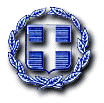 